INDICAÇÃO Nº 4216/2018Indica ao Poder Executivo Municipal a instalação de contêineres ecológicos entre as Ruas Camaiuras, Benjamim Wiezel, Ismael Alves e Cariris, no bairro Santa Rita. Excelentíssimo Senhor Prefeito Municipal, Nos termos do Art. 108 do Regimento Interno desta Casa de Leis, dirijo-me a Vossa Excelência para sugerir que, por intermédio dos setores competentes, sejam providenciadas a instalação de contêineres ecológicos ou algo similar, entre as ruas Camaiuras, Benjamim Wiezel, Ismael Alves e Cariris com a intenção de oferecer pontos corretos para descartes de lixos orgânicos. Justificativa:Moradores e comerciantes desta região no bairro Santa Rita, procuraram por este vereador para reivindicar a instalação de contêiner ecológico para descarte adequado de lixo orgânico, evitando o descarte irregular em áreas públicas neste município. Esta localidade do bairro abriga grandes espaços verdes e públicos, destinados a atividades físicas e esporte, além de diversos comércios. Plenário “Dr. Tancredo Neves”, em 20 de agosto de 2.018.Ducimar de Jesus CardosoKADU GARÇOM  -Presidente-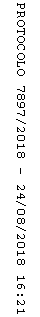 